ГОСТ 28780-90 Клеи полимерные. Термины и определения
ГОСТ 28780-90

Группа Л00     
     
ГОСУДАРСТВЕННЫЙ СТАНДАРТ СОЮЗА ССР


КЛЕИ ПОЛИМЕРНЫЕ

Термины и определения

Synthetic adhesives.
Terms and definitions
ОКСТУ 2201Дата введения 1992-01-01     
     
ИНФОРМАЦИОННЫЕ ДАННЫЕ1. РАЗРАБОТАН И ВНЕСЕН Министерством химической и нефтехимической промышленности СССР, НПО "Полимерклей"

РАЗРАБОТЧИКИ 
С.С.Геворкян, Г.Б.Степанян, канд. техн. наук (руководитель темы), С.Б.Киракосян (руководитель темы), Р.З.Алексанян, канд. хим. наук, С.С.Никогосян
2. УТВЕРЖДЕН И ВВЕДЕН В ДЕЙСТВИЕ Постановлением Государственного комитета СССР по управлению качеством продукции и стандартам от 12.12.90 N 3119
3. Срок первой проверки 1997 г.
4. Стандарт соответствует международному стандарту ИСО 472-88 в части полимерных клеев
5. ВВЕДЕН ВПЕРВЫЕ


Настоящий стандарт устанавливает термины и определения понятий, относящихся к полимерным клеям.

Термины, установленные настоящим стандартом, обязательны для применения во всех видах документации и литературы, входящих в сферу работ по стандартизации или использующих результаты этих работ.
1. Стандартизованные термины с определениями приведены в табл.1.
2. Для каждого понятия установлен один стандартизованный термин. Применение терминов-синонимов стандартизованного термина не допускается. Недопустимые к применению термины-синонимы приведены в табл.1 в качестве справочных и обозначены пометой "Ндп".
2.1. Для отдельных стандартизованных терминов в табл.1 приведены в качестве справочных краткие формы, которые разрешается применять в случаях, исключающих возможность их различного толкования.
2.2. Приведенные определения можно при необходимости изменять, вводя в них производные признаки, раскрывая значения используемых в них терминов, указывая объекты, входящие в объем определяемого понятия. Изменения не должны нарушать объем и содержание понятий, определенных в данном стандарте.
2.3. В случаях, когда в термине содержатся все необходимые и достаточные признаки понятия, определение не приведено, и в графе "Определение" поставлен прочерк.
2.4. В табл.1 к терминам 50, 51, 52, 53 и 54 приведены иллюстрации.
2.5. В табл.1 в качестве справочных приведены иноязычные эквиваленты для ряда стандартизованных терминов на немецком (D), английском (Е) и французском (F) языках.
3. Алфавитные указатели содержащихся в стандарте на русском языке и их иноязычных эквивалентов приведены в табл.2-5.
4. Термины и определения общетехнических понятий, необходимые для понимания стандарта, приведены в справочном приложении.
5. Стандартизованные термины набраны полужирным шрифтом, их краткая форма - светлым, а недопустимые синонимы - курсивом.

Таблица 1АЛФАВИТНЫЙ УКАЗАТЕЛЬ ТЕРМИНОВ НА РУССКОМ ЯЗЫКЕ

Таблица 2
АЛФАВИТНЫЙ УКАЗАТЕЛЬ ТЕРМИНОВ НА НЕМЕЦКОМ ЯЗЫКЕ
Таблица 3АЛФАВИТНЫЙ УКАЗАТЕЛЬ ТЕРМИНОВ НА АНГЛИЙСКОМ ЯЗЫКЕ

Таблица 4АЛФАВИТНЫЙ УКАЗАТЕЛЬ ТЕРМИНОВ НА ФРАНЦУЗСКОМ ЯЗЫКЕ

Таблица 5ПРИЛОЖЕНИЕ (справочное). ТЕРМИНЫ И ОПРЕДЕЛЕНИЯ ОБЩЕТЕХНИЧЕСКИХ ПОНЯТИЙ, ПРИМЕНЯЕМЫХ В СТАНДАРТЕ
ПРИЛОЖЕНИЕ
Справочное


Текст документа сверен по:
официальное издание
М.: Издательство стандартов, 1991ТерминОпределение
ОБЩИЕ ПОНЯТИЯ
ОБЩИЕ ПОНЯТИЯ1. Полимерный клей

Клей 

D. Leim

Е. Adhesive

F. Adhesif
Полимер или полимер с различными ингредиентами, способный соединять материалы посредством адгезии и когезии
2. Склеиваемый материал 

Ндп. Субстрат

D. 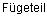 
Е. Adherend

F. Substrat
Материал, который соединяется с другим материалом склеиванием3. Поверхность склеивания 

D. 

Е. Bond line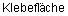 Поверхность раздела между клеем и склеиваемым материалом
4. Обработка поверхности перед склеиванием

D. 

Е. Surface preparation
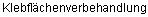 Подготовка поверхности перед склеиванием, производимая физическими, химическими и механическими методами5. Подложка для нанесения клея

Подложка

Е. Substrate

F. Support
Составная часть изделия, служащая для нанесения клея
6. Клеевой слой

D. Klebschiecht

Е. Adhesive layer
Клей, нанесенный на подложку7. Клеевой подслой

D. Haftvermittler

Е. Primer

F. PrimaireКлеевое покрытие, образованное на поверхности подложек, предшествующее нанесению клеевого слоя перед склеиванием, для повышения адгезии8. Клеевое соединение

Ндп. Клеенное соединение

Е. Adhesive joint, assembly, bonding joint
Соединение частей изделия склеиванием9. Клеевой шов

D. Klebfuge

Е. Glue line

F. Joint de colle
Клеевой слой между поверхностями склеенных материалов10. Прочность клеевого соединения 

Прочность

D. Festigkeit

Е. Bond strength

F. 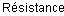 Разрушающее напряжение, определяемое приложенным усилием, приведенным к геометрическим размерам клеевого шва11. Упаковка клея

Е. Packing
Составляющие части клея, поставляемые отдельно и смешиваемые перед применением12. Жизнеспособность клея

Жизнеспособность

Ндп. Срок хранения

D. Torfzeit

Е. Working life, pot life

F. Vie on pot 
Время, в течение которого клей, полученный смешением отдельных упаковок непосредственно перед применением, пригоден для нанесения и склеивания с заданными качественными показателями13. Срок хранения клея

D. 

Е. Shelf life

F. Delai de conservation
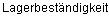 Время, в течение которого клей или его отдельные упаковки сохраняет заданные качественные показатели14. Время открытой выдержки клея

D. Wartеzeit offen

Е. Open time

F. Temps ouvеrt
Интервал времени от нанесения клея до соединения склеиваемых поверхностей в условиях окружающей среды15. Массовая доля нелетучих веществ в клее

D. Feststoffgehalt

Е. Solids content
Содержание нелетучих веществ, определенное после нагревания клея до постоянной массы16. Время схватывания клея

D. Abbindezеit

Е. Setting time

F. Temps de prise
Минимальное время, в течение которого образуется клеевое соединение17. Отверждение клея

Отверждение

Е. Cure

F. Durcissement
Изменение физико-химических свойств клея в клеевом соединении путем химической реакции полимеризации или поликонденсации под воздействием давления, тепла, облучения, химических добавок, направленное на достижение заданной прочности18. Температура отверждения клея 

Е. Cure temperature-
19. Время отверждения клея

Е. Cure time-
20. Затвердевание клея 

Затвердевание

D. Abbindung

Е. Setting

F. Prise de l'adhesif
Изменение агрегатного состояния клея переходом из жидкого в твердое под действием физических факторов, направленное на достижение заданной прочности21. Температура затвердевания клея

Е. Setting temperature

F.  de durcisement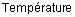 -
22. Время затвердевания клея 

D. Abbindezeit

Е. Setting time-
23. Усадка клеевого шва

Усадка

Е. Shrinkage

F. Retrait Уменьшение объема клея после отверждения или затвердевания
24. Непроклей

Е. Starved joint
Дефект клеевого шва, при котором недостаточное количество клея или его неравномерное нанесение не обеспечивает заданной прочности склеивания25. Сушка клеевого слоя 

D. Trocknen

Е. Drying

F. 
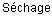 Удаление летучих веществ из клеевого слоя при нагреве перед склеиванием26. Температура сушки клеевого слоя

Е. Drying temperature

F.  de 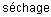 -
27. Время сушки клеевого слоя 

Е. Drying time

F. Temps de -
28. Компонент клея

D. Komponenten

Е. Component

F. Composant
Исходное вещество для получения клея29. Основа клея

F.  de base
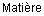 Полимеры или их смеси, придающие клею основные физико-химические свойстваВИДЫ ПОЛИМЕРНЫХ КЛЕЕВВИДЫ ПОЛИМЕРНЫХ КЛЕЕВ30. Термопластичный клей

Е. Thermoplastic adhesive
Клей, способный неоднократно размягчаться при нагревании и затвердевающий при охлажденииЗ1. Клей-расплав

D. Schmelzklebstоff

Е. Hot-melt adhesive
Термопластичный клей, который переходит при нагревании в вязко-текучее состояние и обеспечивает склеивание при затвердевании путем охлаждения32. Термореактивный клей

Е. Thermosеtting adhesive
Клей, способный необратимо подвергаться отверждению33. Клей холодного отверждения

Е. Cold-setting adhesive

F.  durcissable   ambiante ( froid)
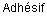 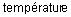 Клей, который отверждается без нагревания34. Клей горячего отверждения

Е. Hot-setting adhesive

F.  durcissant  chaud
Клей, который отверждается при нагревании35. Контактный клей

D. Kontaktklebstoff

Е. Contact adhesive

F.  de contact
Клей, который образует клеевое соединение без длительного приложения давления36. Липкий клей

D. Haftkleben

Е. Pressure-sensitive adhesive
Клей, обладающий постоянной липкостью и мгновенно склеивающий при приложении давления37. Липкая лента

Е. Таре
Лента с нанесенным на нее липким клеем38. Анаэробный клей

Е. Anaerobic adhesive

F.  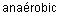 Клей, который отверждается в отсутствие кислорода
39. Дисперсионный клей

D. Dispersionsklebstoff

Е. Dispersion adhesive

F.  en dispersionКлей в виде диспергированных полимеров в жидкости

Примечание. Если дисперсионной средой является вода, то клей называется вододисперсионным40. Растворный клей 

D. 

Е. Solvent adhesive

F.  liquide
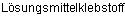 Клей в виде раствора полимеров в летучей жидкости

Примечание. Если в качестве жидкости применяется вода, то клей называется водорастворимым41. Клей, активируемый растворителем

D. 

Е. Solvent-activated adhesive
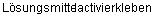 Клей, приобретающий способность склеивать перед использованием путем смачивания его поверхности растворителем 

Примечание. В тех случаях, когда смачивание производится водой, клей называется водоактивируемым

42. Термоактивируемый клей

Е. Heat activated adhesiveКлей, приобретающий способность склеивать при нагревании
43. Капсулированный клей

Е. Encapsulated adhesive

F.  
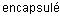 Клей, отдельные компоненты которого заключены в предохранительную оболочку во избежание преждевременного отверждения44. Пленочный клей 

D. Klebstoff-film

Е. Film adhesive

F.  en filin
Отверждающийся клей в виде пленки45. Вспенивающийся клей

Е. Foaming adhesive

F.  expansible
Клей, при применении обеспечивающий увеличение объема клеевого шва46. Одноупаковочный клей

Ндп. Однокомпонентный клей

Е. One-packed adhesive

F.  monocomposant
-47. Двухупаковочный клей

Ндп. Двухкомпонентный клей

Е. Two-packed adhesive

F.   deux composantsКлей, поставляемый двумя отдельными частями, которые смешиваются непосредственно перед употреблением.

Примечание. При поставке клея более чем в двух частях клей называется соответственно по количеству упаковок 48. Клей-герметик

Е. Gap-felling adhesiveКлей для герметизации швов и зазоров49. Порошкообразный клей

Е. Powder adhesive

F.  en poudre
Сухой клей в виде измельченной смеси исходных компонентовВИДЫ ПРОЧНОСТИ КЛЕЕВЫХ СОЕДИНЕНИЙВИДЫ ПРОЧНОСТИ КЛЕЕВЫХ СОЕДИНЕНИЙ50. Прочность клеевого соединения при расслаивании

Прочность при расслаивании 

Е. Cleavage strength

F.  au pelage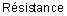 Разрушающая нагрузка клеевого соединения наложенных гибких подложек при приложении с одного конца растягивающего усилия перпендикулярно к плоскости подложек и приведенного к ширине клеевого шва
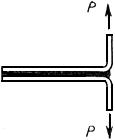 51. Прочность клеевого соединения при отслаивании

Прочность при отслаивании 

Е. Peel strength

F.  au pelageРазрушающая нагрузка клеевого соединения наложенных гибкой и жесткой подложек при приложении усилия под углом от 90° до 180° к продольной оси жесткой подложки и приведенная к ширине клеевого шва

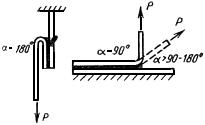 52. Прочность клеевого соединения при сдвиге

Прочность при сдвиге 

Е. Longitudinal shear strength

F.  au cisaillement longitudinalРазрушающее напряжение клеевого соединения внахлест при приложении усилия под углом 180° к плоскости клеевого шва и приведенное к площади

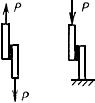 
Примечание. Термин распространяется на клеевые соединения встык при кручении

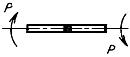 53. Прочность клеевого соединения при равномерном отрыве

Прочность при отрыве

Е. Tensile uniform strength

F.   la traction uniforme perpendiculaireРазрушающее напряжение клеевого соединения встык при приложении растягивающего усилия перпендикулярно к плоскости клеевого шва и приведенное к его площади

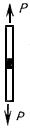 54. Прочность клеевого соединения при неравномерном отрыве

Прочность при неравномерном отрыве

Е. Tensile uneven strength

F.   la traction non-uniforme perpendiculaire





Разрушающая нагрузка клеевого соединения встык при приложении изгибающего усилия по плоскости клеевого шва и приведенное к его ширине

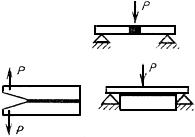 ТерминНомер терминаВремя затвердевания клея 22Время отверждения клея19Время сушки клеевого слоя27Время схватывания клея16Время открытой выдержки клея14Доля нелетучих веществ в клее массовая15Жизнеспособность12Жизнеспособность клея12Затвердевание20Затвердевание клея20Клей1Клей анаэробный38Клей, активируемый растворителем41Клей вспенивающийся45Клей горячего отверждения34Клей-герметик48Клей двухкомпонентный47Клей двухупаковочный47Клей дисперсионный39Клей контактный35Клей капсулированный43Клей липкий36Клей однокомпонентный46Клей одноупаковочный46Клей полимерный1Клей порошкообразный49Клей пленочный44Клей-расплав31Клей растворный40Клей термоактивируемый42Клей термопластичный30Клей термореактивный32Клей холодного отверждения33Компонент клея28Лента липкая37Материал склеиваемый2Непроклей24Обработка поверхности перед склеиванием4Основа клея29Отверждение17Отверждение клея17Поверхность склеивания3Подложка5Подложка для нанесения клея5Подслой клеевой7Прочность10Прочность клеевого соединения10Прочность при отрыве53Прочность клеевого соединения при равномерном отрыве53Прочность клеевого соединения при неравномерном отрыве54Прочность при неравномерном отрыве54Прочность клеевого соединения при расслаивании50Прочность при расслаивании50Прочность клеевого соединения при отслаивании51Прочность при отслаивании51Прочность клеевого соединения при сдвиге52Прочность при сдвиге52Слой клеевой6Соединение клеевое8Соединение клеенное8Срок хранения13Срок хранения клея13Субстрат2Сушка клеевого слоя25Температура затвердевания клея21Температура отверждения клея18Температура сушки клеевого слоя26Упаковка клея11Усадка23Усадка клеевого шва23Шов клеевой9ТерминНомер терминаAbbindezeit16, 22Abbindung20Dispersionsklebstoff39Festigkeit10Festoffgehalt152Haftkleben36Haftvermittler73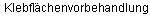 4Klebfuge9Klebschiecht6Klebstoff-film44Komponenten28Kontaktklebstoff35Lagerbestandigkeit13Leim141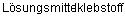 40Schmefzklebstoff31Torfzeit12Trocknen25Wartezeit offen14ТерминНомер терминаAdherend2Adhesive1Adhesive joint8Adhesive layer6Anaerobic adhesive38Assembly8Bond line3Bond strength8Bonding joint10Cleavage strength50Cold-setting adhesive33Component28Contact adhesive35Cure17Cure temperature18Cure time19Dispersion adhesive39Drying25Drying temperature26Drying time27Encapsulated adhesive43Film adhesive44Foaming adhesive45Gap-felling adhesive48Glue line9Heat activated adhesive42Hot-melt adhesive31Hot-setting adhesive34Longitudinal shear strength52One-packed adhesive46Open time14Packing11Peel-strength51Pot life12Powder adhesive49Pressure-sensitive adhesive36Primer7Setting20Setting temperature21Setting time16, 22Shelf life13Shrinkage23Solids content15Solvent-activated adhesive41adhesive40Starved joint24Substrate5Surface preparation4Tape37Tensile uneven strength54Tensile uniform strength53Thermoplastic adhesive30Thermosetting adhesive32Two-packed adhesive47Working life12ТерминНомер термина1  deux composants47 anaerobic38 de contact35 durcissable  temperature ambiante ( froid)33 durcissant  chaud3443 en dispersion39 on film44 en poudre49 expansible45 liquide40 monocomposant46Assemblage8Composant28 de conservation13Durcissement17Joint de colle9 de base29Primaire7Prise de 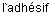 2010  la traction non-uniform perpendiculaire54 la traction uniform perpendiculaire53 au cisaillement longitudinal52 au pelage50, 51Retrait2325Substrat2Support5 de durcissement21 de 26Temps de prise16Temps de 27Temps ouvert14Vie en pot12ТерминОпределение1. АдгезияПоверхностное явление, приводящее к сцеплению между приведенными в соприкосновение разнородными материалами под действием физико-химических сил2. Когезия
Сцепление молекул внутри материала под действием сил притяжения3. СлипаниеНежелательное склеивание материалов4. Ингредиент клея
Составная часть клея, которая вводится для придания ему требуемых свойств и облегчения переработки

Примечание. Основными группами ингредиентов являются:

растворители,

отвердители,

наполнители,

пластификаторы,

стабилизаторы,

замедлители,

ускорители отверждения,

агенты липкости.

5. Соединения встык
Соединение, получаемое путем закрепления двух поверхностей, которые перпендикулярны основной поверхности соединяемых материалов6. Соединение внахлест
Соединение, получаемое путем частичного наложения одного материала на другой и закрепления участка наложения7. Антиадгезионный материалМатериал, который препятствует слипанию